16.04.2024 г. №10РОССИЙСКАЯ ФЕДЕРАЦИЯИРКУТСКАЯ ОБЛАСТЬМАМСКО-ЧУЙСКИЙ РАЙОНВИТИМСКОЕ ГОРОДСКОЕ ПОСЕЛЕНИЕАДМИНИСТРАЦИЯПОСТАНОВЛЕНИЕОБ УТВЕРЖДЕНИИ СХЕМЫ РАСПОЛОЖЕНИЯ ЗЕМЕЛЬНОГО УЧАСТКА ИЛИ ЗЕМЕЛЬНЫХ УЧАСТКОВ НА КАДАСТРОВОМ ПЛАНЕ ТЕРРИТОРИИВ соответствии с Земельным кодексом Российской Федерации, Федеральным законом от 25 октября 2001 года № 136-ФЗ «О введении в действие Земельного кодекса Российской Федерации», на основании Приказа Минэкономразвития России от 27.11.2014 года № 762 «Об утверждении к подготовке схемы расположения земельного участка или земельных участков на кадастровом плане территории в форме электронного документа, формы схемы расположения земельного участка или земельных участков на кадастровом плане территории, подготовка которой осуществляется в форме документа на бумажном носителе», Федерального закона от 06.10.2003 года № 131-ФЗ «Об общих принципах организации местного самоуправления в Российской Федерации», руководствуясь Уставом Витимского муниципального образования, администрация Витимского городского поселения ПОСТАНОВЛЯЕТ1. Утвердить схему расположения земельного участка или земельных участков на кадастровом плане территории, находящегося по адресу: Российская Федерация, Иркутская область, Мамско-Чуйский район, п.Витимский , в кадастровом квартале: 38:24:200029:146, площадью 6943 кв. м., с видом разрешенного использования:  для действующего кладбища  категория земель: земли населенных пунктов.2. Настоящее постановление является основанием для оформления межевого плана и постановки на государственный кадастровый учет (Приложение).3. Срок действия настоящего постановления составляет 2 (два) года с момента подписания.4. Контроль за исполнением данного постановления оставляю за собой      Глава Витимского     городского поселения 		                                         Н.В. Балуткин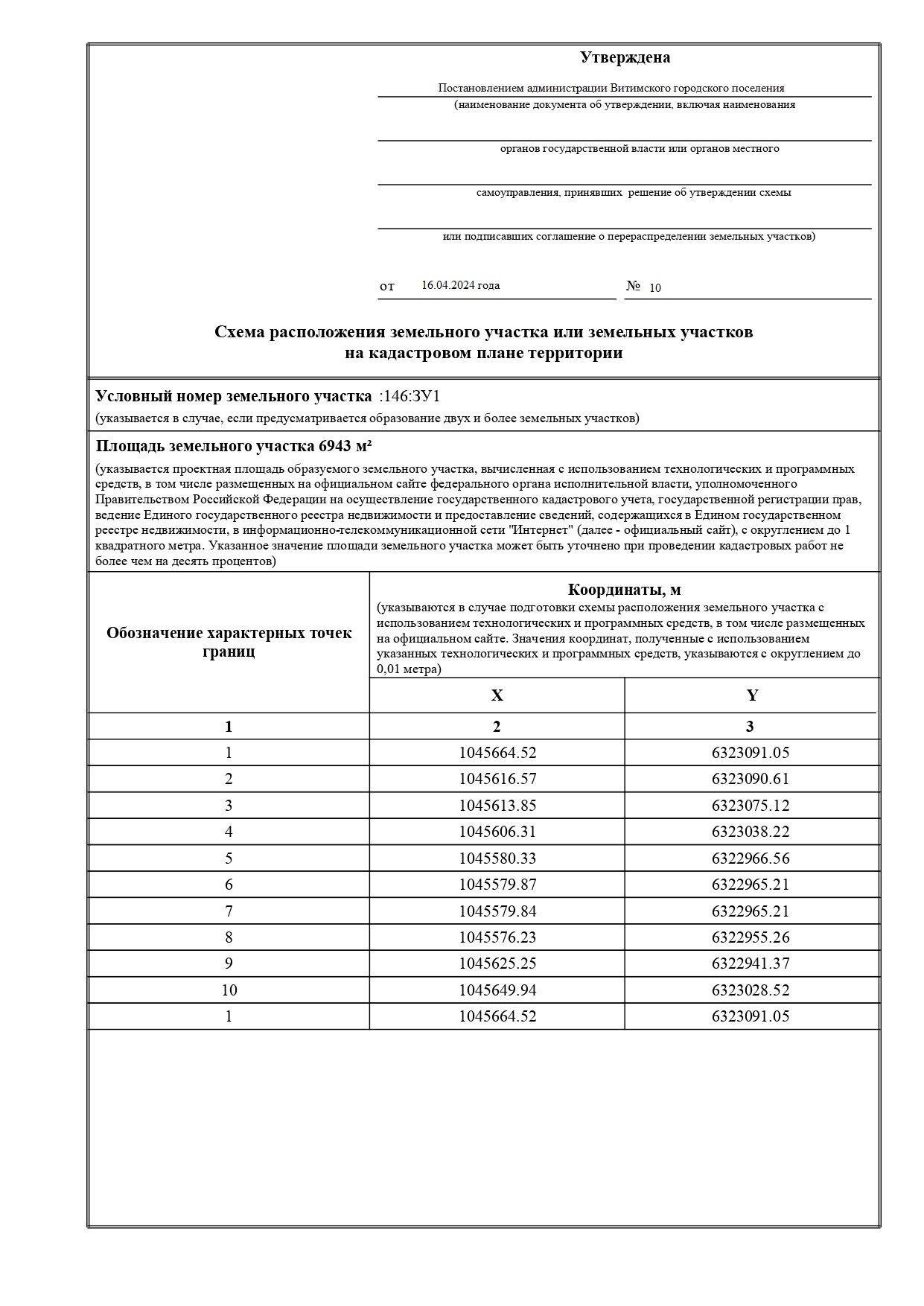 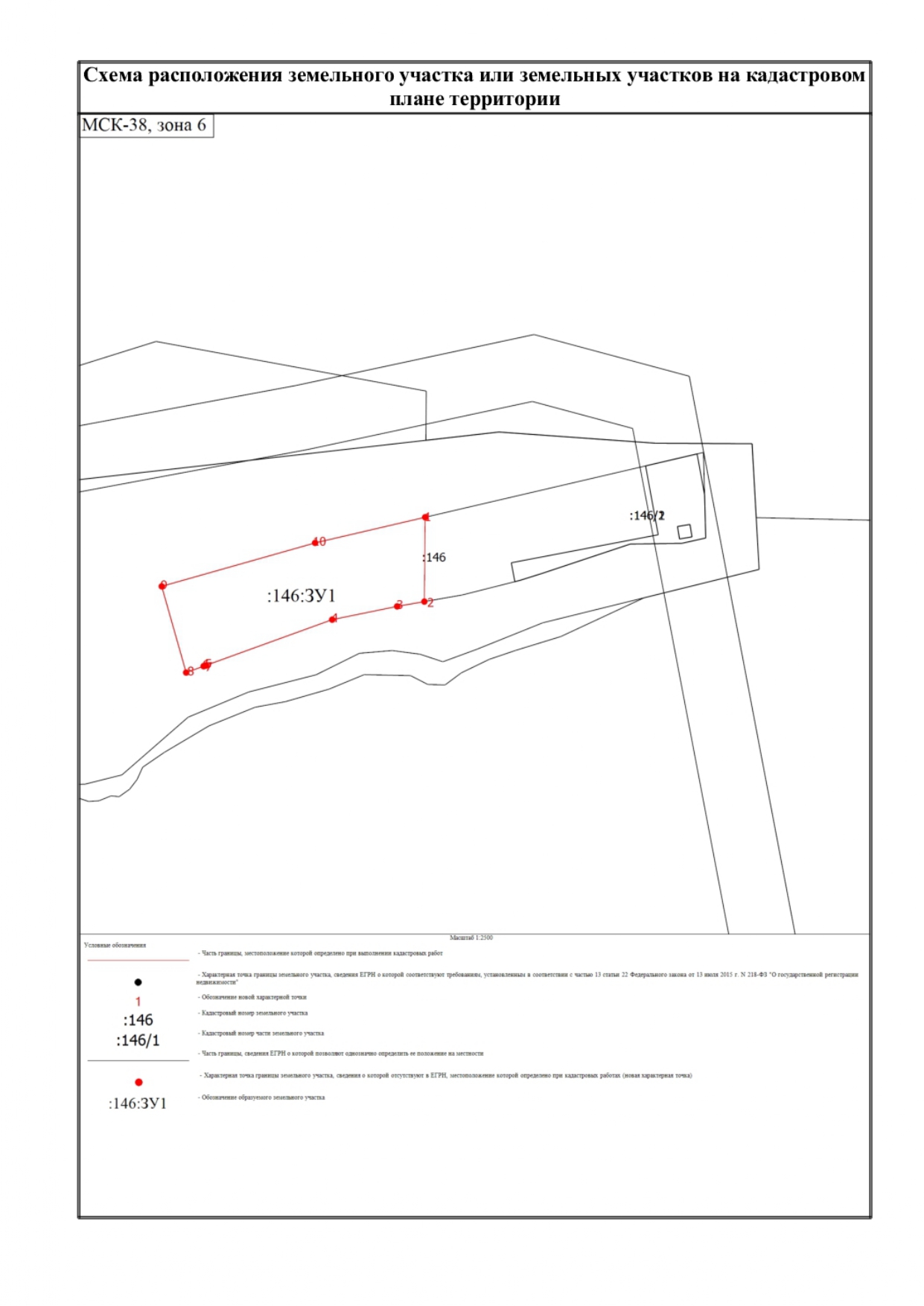 